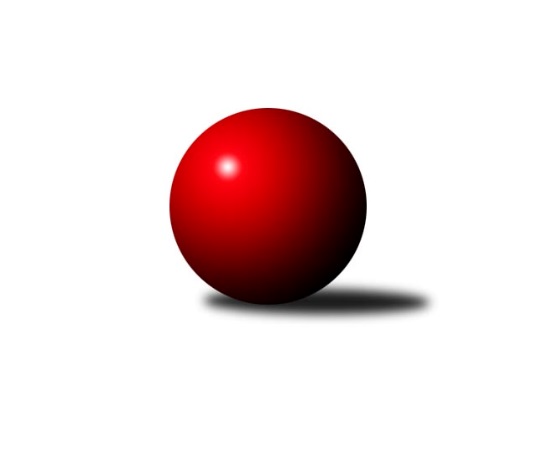 Č.2Ročník 2018/2019	20.5.2024 Jihomoravský KP2 sever A 2018/2019Statistika 2. kolaTabulka družstev:		družstvo	záp	výh	rem	proh	skore	sety	průměr	body	plné	dorážka	chyby	1.	KK Réna Ivančice B	2	2	0	0	13.0 : 3.0 	(16.5 : 7.5)	2446	4	1693	753	57.5	2.	SKK Veverky Brno A	1	1	0	0	5.0 : 3.0 	(7.0 : 5.0)	2476	2	1710	766	43	3.	KK Mor.Slávia Brno F	1	1	0	0	5.0 : 3.0 	(7.0 : 5.0)	2328	2	1638	690	61	4.	KK Mor.Slávia Brno E	2	1	0	1	10.5 : 5.5 	(13.0 : 11.0)	2310	2	1668	643	83	5.	SK Brno Žabovřesky B	2	1	0	1	10.0 : 6.0 	(13.5 : 10.5)	2405	2	1700	705	54.5	6.	TJ Sokol Brno IV C	2	1	0	1	9.0 : 7.0 	(11.0 : 13.0)	2330	2	1698	632	75.5	7.	KK Slovan Rosice D	2	1	0	1	7.0 : 9.0 	(13.0 : 11.0)	2330	2	1681	649	75.5	8.	KS Devítka Brno B	2	0	0	2	3.0 : 13.0 	(9.0 : 15.0)	2293	0	1646	647	80.5	9.	TJ Sokol Husovice E	2	0	0	2	1.5 : 14.5 	(6.0 : 18.0)	2203	0	1625	578	100Tabulka doma:		družstvo	záp	výh	rem	proh	skore	sety	průměr	body	maximum	minimum	1.	KK Réna Ivančice B	1	1	0	0	8.0 : 0.0 	(9.0 : 3.0)	2487	2	2487	2487	2.	KK Slovan Rosice D	1	1	0	0	7.0 : 1.0 	(10.0 : 2.0)	2392	2	2392	2392	3.	SK Brno Žabovřesky B	1	1	0	0	7.0 : 1.0 	(8.5 : 3.5)	2510	2	2510	2510	4.	KK Mor.Slávia Brno F	1	1	0	0	5.0 : 3.0 	(7.0 : 5.0)	2328	2	2328	2328	5.	SKK Veverky Brno A	0	0	0	0	0.0 : 0.0 	(0.0 : 0.0)	0	0	0	0	6.	KK Mor.Slávia Brno E	1	0	0	1	3.0 : 5.0 	(5.0 : 7.0)	2309	0	2309	2309	7.	TJ Sokol Brno IV C	1	0	0	1	3.0 : 5.0 	(4.5 : 7.5)	2352	0	2352	2352	8.	KS Devítka Brno B	1	0	0	1	2.0 : 6.0 	(5.5 : 6.5)	2211	0	2211	2211	9.	TJ Sokol Husovice E	1	0	0	1	0.5 : 7.5 	(4.0 : 8.0)	2184	0	2184	2184Tabulka venku:		družstvo	záp	výh	rem	proh	skore	sety	průměr	body	maximum	minimum	1.	KK Mor.Slávia Brno E	1	1	0	0	7.5 : 0.5 	(8.0 : 4.0)	2311	2	2311	2311	2.	TJ Sokol Brno IV C	1	1	0	0	6.0 : 2.0 	(6.5 : 5.5)	2307	2	2307	2307	3.	KK Réna Ivančice B	1	1	0	0	5.0 : 3.0 	(7.5 : 4.5)	2404	2	2404	2404	4.	SKK Veverky Brno A	1	1	0	0	5.0 : 3.0 	(7.0 : 5.0)	2476	2	2476	2476	5.	KK Mor.Slávia Brno F	0	0	0	0	0.0 : 0.0 	(0.0 : 0.0)	0	0	0	0	6.	SK Brno Žabovřesky B	1	0	0	1	3.0 : 5.0 	(5.0 : 7.0)	2299	0	2299	2299	7.	KS Devítka Brno B	1	0	0	1	1.0 : 7.0 	(3.5 : 8.5)	2374	0	2374	2374	8.	TJ Sokol Husovice E	1	0	0	1	1.0 : 7.0 	(2.0 : 10.0)	2221	0	2221	2221	9.	KK Slovan Rosice D	1	0	0	1	0.0 : 8.0 	(3.0 : 9.0)	2267	0	2267	2267Tabulka podzimní části:		družstvo	záp	výh	rem	proh	skore	sety	průměr	body	doma	venku	1.	KK Réna Ivančice B	2	2	0	0	13.0 : 3.0 	(16.5 : 7.5)	2446	4 	1 	0 	0 	1 	0 	0	2.	SKK Veverky Brno A	1	1	0	0	5.0 : 3.0 	(7.0 : 5.0)	2476	2 	0 	0 	0 	1 	0 	0	3.	KK Mor.Slávia Brno F	1	1	0	0	5.0 : 3.0 	(7.0 : 5.0)	2328	2 	1 	0 	0 	0 	0 	0	4.	KK Mor.Slávia Brno E	2	1	0	1	10.5 : 5.5 	(13.0 : 11.0)	2310	2 	0 	0 	1 	1 	0 	0	5.	SK Brno Žabovřesky B	2	1	0	1	10.0 : 6.0 	(13.5 : 10.5)	2405	2 	1 	0 	0 	0 	0 	1	6.	TJ Sokol Brno IV C	2	1	0	1	9.0 : 7.0 	(11.0 : 13.0)	2330	2 	0 	0 	1 	1 	0 	0	7.	KK Slovan Rosice D	2	1	0	1	7.0 : 9.0 	(13.0 : 11.0)	2330	2 	1 	0 	0 	0 	0 	1	8.	KS Devítka Brno B	2	0	0	2	3.0 : 13.0 	(9.0 : 15.0)	2293	0 	0 	0 	1 	0 	0 	1	9.	TJ Sokol Husovice E	2	0	0	2	1.5 : 14.5 	(6.0 : 18.0)	2203	0 	0 	0 	1 	0 	0 	1Tabulka jarní části:		družstvo	záp	výh	rem	proh	skore	sety	průměr	body	doma	venku	1.	SK Brno Žabovřesky B	0	0	0	0	0.0 : 0.0 	(0.0 : 0.0)	0	0 	0 	0 	0 	0 	0 	0 	2.	TJ Sokol Brno IV C	0	0	0	0	0.0 : 0.0 	(0.0 : 0.0)	0	0 	0 	0 	0 	0 	0 	0 	3.	KK Slovan Rosice D	0	0	0	0	0.0 : 0.0 	(0.0 : 0.0)	0	0 	0 	0 	0 	0 	0 	0 	4.	KK Mor.Slávia Brno F	0	0	0	0	0.0 : 0.0 	(0.0 : 0.0)	0	0 	0 	0 	0 	0 	0 	0 	5.	KS Devítka Brno B	0	0	0	0	0.0 : 0.0 	(0.0 : 0.0)	0	0 	0 	0 	0 	0 	0 	0 	6.	SKK Veverky Brno A	0	0	0	0	0.0 : 0.0 	(0.0 : 0.0)	0	0 	0 	0 	0 	0 	0 	0 	7.	TJ Sokol Husovice E	0	0	0	0	0.0 : 0.0 	(0.0 : 0.0)	0	0 	0 	0 	0 	0 	0 	0 	8.	KK Réna Ivančice B	0	0	0	0	0.0 : 0.0 	(0.0 : 0.0)	0	0 	0 	0 	0 	0 	0 	0 	9.	KK Mor.Slávia Brno E	0	0	0	0	0.0 : 0.0 	(0.0 : 0.0)	0	0 	0 	0 	0 	0 	0 	0 Zisk bodů pro družstvo:		jméno hráče	družstvo	body	zápasy	v %	dílčí body	sety	v %	1.	Zdeněk Vladík 	SK Brno Žabovřesky B 	2	/	2	(100%)	4	/	4	(100%)	2.	Milan Kučera 	KK Mor.Slávia Brno E 	2	/	2	(100%)	4	/	4	(100%)	3.	Antonín Zvejška 	SK Brno Žabovřesky B 	2	/	2	(100%)	3.5	/	4	(88%)	4.	Jan Bernatík 	KK Mor.Slávia Brno E 	2	/	2	(100%)	3	/	4	(75%)	5.	Milan Sklenák 	KK Mor.Slávia Brno E 	2	/	2	(100%)	3	/	4	(75%)	6.	Luboš Staněk 	KK Réna Ivančice B 	2	/	2	(100%)	3	/	4	(75%)	7.	Petr Juránek 	KS Devítka Brno B 	2	/	2	(100%)	3	/	4	(75%)	8.	Radim Jelínek 	SK Brno Žabovřesky B 	2	/	2	(100%)	3	/	4	(75%)	9.	Karel Dorazil 	KK Réna Ivančice B 	2	/	2	(100%)	2.5	/	4	(63%)	10.	Jaromír Mečíř 	TJ Sokol Brno IV C 	2	/	2	(100%)	2	/	4	(50%)	11.	Jan Kremláček 	KK Réna Ivančice B 	1	/	1	(100%)	2	/	2	(100%)	12.	Vladimíra Mošaťová 	KK Réna Ivančice B 	1	/	1	(100%)	2	/	2	(100%)	13.	Eduard Kremláček 	KK Réna Ivančice B 	1	/	1	(100%)	2	/	2	(100%)	14.	Josef Polák 	KK Mor.Slávia Brno F 	1	/	1	(100%)	2	/	2	(100%)	15.	Lenka Indrová 	KK Mor.Slávia Brno F 	1	/	1	(100%)	2	/	2	(100%)	16.	Martin Zubatý 	SKK Veverky Brno A 	1	/	1	(100%)	2	/	2	(100%)	17.	Vladimír Veselý 	SKK Veverky Brno A 	1	/	1	(100%)	2	/	2	(100%)	18.	Eugen Olgyai 	SKK Veverky Brno A 	1	/	1	(100%)	2	/	2	(100%)	19.	Miloslav Štrubl 	KK Mor.Slávia Brno F 	1	/	1	(100%)	2	/	2	(100%)	20.	Anastasios Jiaxis 	KK Slovan Rosice D 	1	/	1	(100%)	2	/	2	(100%)	21.	Radek Smutný 	TJ Sokol Brno IV C 	1	/	1	(100%)	2	/	2	(100%)	22.	Roman Vlach 	TJ Sokol Brno IV C 	1	/	1	(100%)	1.5	/	2	(75%)	23.	Marek Svitavský 	TJ Sokol Brno IV C 	1	/	1	(100%)	1	/	2	(50%)	24.	František Čech 	KK Réna Ivančice B 	1	/	1	(100%)	1	/	2	(50%)	25.	Marek Černý 	SK Brno Žabovřesky B 	1	/	1	(100%)	1	/	2	(50%)	26.	Petr Vyhnalík 	KK Slovan Rosice D 	1	/	1	(100%)	1	/	2	(50%)	27.	Roman Brener 	TJ Sokol Brno IV C 	1	/	1	(100%)	1	/	2	(50%)	28.	Jaroslav Smrž 	KK Slovan Rosice D 	1	/	2	(50%)	3	/	4	(75%)	29.	Pavel Procházka 	KK Slovan Rosice D 	1	/	2	(50%)	3	/	4	(75%)	30.	Ivana Hrdličková 	KK Réna Ivančice B 	1	/	2	(50%)	2	/	4	(50%)	31.	Cyril Vaško 	KS Devítka Brno B 	1	/	2	(50%)	2	/	4	(50%)	32.	Radomír Jursa 	TJ Sokol Brno IV C 	1	/	2	(50%)	2	/	4	(50%)	33.	Radek Hrdlička 	KK Slovan Rosice D 	1	/	2	(50%)	2	/	4	(50%)	34.	Tomáš Zbavitel 	KK Mor.Slávia Brno E 	1	/	2	(50%)	1	/	4	(25%)	35.	Jana Klašková 	SK Brno Žabovřesky B 	1	/	2	(50%)	1	/	4	(25%)	36.	Marek Sokola 	KK Mor.Slávia Brno E 	1	/	2	(50%)	1	/	4	(25%)	37.	Petr Chovanec 	TJ Sokol Husovice E 	1	/	2	(50%)	1	/	4	(25%)	38.	Josef Patočka 	TJ Sokol Husovice E 	0.5	/	2	(25%)	2	/	4	(50%)	39.	Miroslav Novák 	KK Mor.Slávia Brno E 	0.5	/	2	(25%)	1	/	4	(25%)	40.	Tomáš Čech 	KK Réna Ivančice B 	0	/	1	(0%)	1	/	2	(50%)	41.	Jan Matoušek 	TJ Sokol Brno IV C 	0	/	1	(0%)	1	/	2	(50%)	42.	Jiří Hrdlička 	KK Slovan Rosice D 	0	/	1	(0%)	1	/	2	(50%)	43.	Václav Vaněk 	KK Mor.Slávia Brno F 	0	/	1	(0%)	1	/	2	(50%)	44.	Tomáš Rak 	SKK Veverky Brno A 	0	/	1	(0%)	1	/	2	(50%)	45.	Renata Horáková 	KK Réna Ivančice B 	0	/	1	(0%)	1	/	2	(50%)	46.	Věra Thielová 	TJ Sokol Husovice E 	0	/	1	(0%)	1	/	2	(50%)	47.	Miloslav Ostřížek 	SK Brno Žabovřesky B 	0	/	1	(0%)	1	/	2	(50%)	48.	Jan Vrožina 	KK Mor.Slávia Brno F 	0	/	1	(0%)	0	/	2	(0%)	49.	Karel Pospíšil 	SK Brno Žabovřesky B 	0	/	1	(0%)	0	/	2	(0%)	50.	Jan Kučera 	TJ Sokol Brno IV C 	0	/	1	(0%)	0	/	2	(0%)	51.	František Žák 	SKK Veverky Brno A 	0	/	1	(0%)	0	/	2	(0%)	52.	Zdeněk Krejčí 	TJ Sokol Husovice E 	0	/	1	(0%)	0	/	2	(0%)	53.	Milena Minksová 	TJ Sokol Husovice E 	0	/	1	(0%)	0	/	2	(0%)	54.	Karel Krajina 	SKK Veverky Brno A 	0	/	1	(0%)	0	/	2	(0%)	55.	Tomáš Baranyi 	TJ Sokol Husovice E 	0	/	1	(0%)	0	/	2	(0%)	56.	Petr Smejkal 	KK Slovan Rosice D 	0	/	1	(0%)	0	/	2	(0%)	57.	Pavel Dvorník 	KK Mor.Slávia Brno F 	0	/	1	(0%)	0	/	2	(0%)	58.	Stanislav Barva 	KS Devítka Brno B 	0	/	2	(0%)	1.5	/	4	(38%)	59.	Jiří Martínek 	KS Devítka Brno B 	0	/	2	(0%)	1.5	/	4	(38%)	60.	Jaroslav Betáš 	TJ Sokol Husovice E 	0	/	2	(0%)	1	/	4	(25%)	61.	Tomáš Peřina 	TJ Sokol Husovice E 	0	/	2	(0%)	1	/	4	(25%)	62.	Libor Čížek 	KK Slovan Rosice D 	0	/	2	(0%)	1	/	4	(25%)	63.	Josef Kaderka 	KS Devítka Brno B 	0	/	2	(0%)	1	/	4	(25%)	64.	Bohumil Sehnal 	TJ Sokol Brno IV C 	0	/	2	(0%)	0.5	/	4	(13%)	65.	Martin Kyjovský 	KS Devítka Brno B 	0	/	2	(0%)	0	/	4	(0%)Průměry na kuželnách:		kuželna	průměr	plné	dorážka	chyby	výkon na hráče	1.	Žabovřesky, 1-2	2442	1735	707	57.0	(407.0)	2.	TJ Sokol Brno IV, 1-4	2378	1714	664	72.5	(396.3)	3.	KK Réna Ivančice, 1-2	2377	1672	704	66.0	(396.2)	4.	KK MS Brno, 1-4	2353	1666	687	64.8	(392.2)	5.	KK Slovan Rosice, 1-4	2306	1675	631	77.5	(384.4)	6.	TJ Sokol Husovice, 1-4	2253	1626	626	88.0	(375.5)	7.	Brno Veveří, 1-2	0	0	0	0.0	(0.0)Nejlepší výkony na kuželnách:Žabovřesky, 1-2SK Brno Žabovřesky B	2510	1. kolo	Petr Juránek 	KS Devítka Brno B	449	1. koloKS Devítka Brno B	2374	1. kolo	Marek Černý 	SK Brno Žabovřesky B	437	1. kolo		. kolo	Jiří Martínek 	KS Devítka Brno B	435	1. kolo		. kolo	Radim Jelínek 	SK Brno Žabovřesky B	421	1. kolo		. kolo	Jana Klašková 	SK Brno Žabovřesky B	420	1. kolo		. kolo	Antonín Zvejška 	SK Brno Žabovřesky B	417	1. kolo		. kolo	Cyril Vaško 	KS Devítka Brno B	417	1. kolo		. kolo	Zdeněk Vladík 	SK Brno Žabovřesky B	411	1. kolo		. kolo	Miloslav Ostřížek 	SK Brno Žabovřesky B	404	1. kolo		. kolo	Stanislav Barva 	KS Devítka Brno B	402	1. koloTJ Sokol Brno IV, 1-4KK Réna Ivančice B	2404	1. kolo	Jaromír Mečíř 	TJ Sokol Brno IV C	439	1. koloTJ Sokol Brno IV C	2352	1. kolo	Tomáš Čech 	KK Réna Ivančice B	436	1. kolo		. kolo	Jan Kremláček 	KK Réna Ivančice B	434	1. kolo		. kolo	Karel Dorazil 	KK Réna Ivančice B	409	1. kolo		. kolo	Bohumil Sehnal 	TJ Sokol Brno IV C	400	1. kolo		. kolo	Luboš Staněk 	KK Réna Ivančice B	400	1. kolo		. kolo	Marek Svitavský 	TJ Sokol Brno IV C	386	1. kolo		. kolo	Radek Smutný 	TJ Sokol Brno IV C	384	1. kolo		. kolo	Radomír Jursa 	TJ Sokol Brno IV C	380	1. kolo		. kolo	Renata Horáková 	KK Réna Ivančice B	369	1. koloKK Réna Ivančice, 1-2KK Réna Ivančice B	2487	2. kolo	Eduard Kremláček 	KK Réna Ivančice B	450	2. koloKK Slovan Rosice D	2267	2. kolo	Karel Dorazil 	KK Réna Ivančice B	434	2. kolo		. kolo	Luboš Staněk 	KK Réna Ivančice B	423	2. kolo		. kolo	Jaroslav Smrž 	KK Slovan Rosice D	412	2. kolo		. kolo	František Čech 	KK Réna Ivančice B	397	2. kolo		. kolo	Vladimíra Mošaťová 	KK Réna Ivančice B	397	2. kolo		. kolo	Jiří Hrdlička 	KK Slovan Rosice D	394	2. kolo		. kolo	Ivana Hrdličková 	KK Réna Ivančice B	386	2. kolo		. kolo	Libor Čížek 	KK Slovan Rosice D	379	2. kolo		. kolo	Pavel Procházka 	KK Slovan Rosice D	378	2. koloKK MS Brno, 1-4SKK Veverky Brno A	2476	1. kolo	Martin Zubatý 	SKK Veverky Brno A	456	1. koloKK Mor.Slávia Brno F	2328	2. kolo	Josef Polák 	KK Mor.Slávia Brno F	438	2. koloKK Mor.Slávia Brno E	2309	1. kolo	Milan Sklenák 	KK Mor.Slávia Brno E	436	1. koloSK Brno Žabovřesky B	2299	2. kolo	Eugen Olgyai 	SKK Veverky Brno A	435	1. kolo		. kolo	Radim Jelínek 	SK Brno Žabovřesky B	428	2. kolo		. kolo	Antonín Zvejška 	SK Brno Žabovřesky B	422	2. kolo		. kolo	Vladimír Veselý 	SKK Veverky Brno A	421	1. kolo		. kolo	Jan Bernatík 	KK Mor.Slávia Brno E	418	1. kolo		. kolo	Tomáš Rak 	SKK Veverky Brno A	413	1. kolo		. kolo	Milan Kučera 	KK Mor.Slávia Brno E	412	1. koloKK Slovan Rosice, 1-4KK Slovan Rosice D	2392	1. kolo	Petr Vyhnalík 	KK Slovan Rosice D	424	1. koloTJ Sokol Husovice E	2221	1. kolo	Radek Hrdlička 	KK Slovan Rosice D	417	1. kolo		. kolo	Josef Patočka 	TJ Sokol Husovice E	401	1. kolo		. kolo	Petr Chovanec 	TJ Sokol Husovice E	400	1. kolo		. kolo	Pavel Procházka 	KK Slovan Rosice D	393	1. kolo		. kolo	Libor Čížek 	KK Slovan Rosice D	393	1. kolo		. kolo	Jaroslav Smrž 	KK Slovan Rosice D	388	1. kolo		. kolo	Jaroslav Betáš 	TJ Sokol Husovice E	378	1. kolo		. kolo	Anastasios Jiaxis 	KK Slovan Rosice D	377	1. kolo		. kolo	Tomáš Peřina 	TJ Sokol Husovice E	361	1. koloTJ Sokol Husovice, 1-4KK Mor.Slávia Brno E	2311	2. kolo	Petr Juránek 	KS Devítka Brno B	445	2. koloTJ Sokol Brno IV C	2307	2. kolo	Jan Bernatík 	KK Mor.Slávia Brno E	438	2. koloKS Devítka Brno B	2211	2. kolo	Cyril Vaško 	KS Devítka Brno B	424	2. koloTJ Sokol Husovice E	2184	2. kolo	Roman Vlach 	TJ Sokol Brno IV C	424	2. kolo		. kolo	Milan Kučera 	KK Mor.Slávia Brno E	419	2. kolo		. kolo	Radomír Jursa 	TJ Sokol Brno IV C	400	2. kolo		. kolo	Jan Matoušek 	TJ Sokol Brno IV C	399	2. kolo		. kolo	Jiří Martínek 	KS Devítka Brno B	397	2. kolo		. kolo	Jaromír Mečíř 	TJ Sokol Brno IV C	396	2. kolo		. kolo	Tomáš Baranyi 	TJ Sokol Husovice E	390	2. koloBrno Veveří, 1-2Četnost výsledků:	8.0 : 0.0	1x	7.0 : 1.0	2x	5.0 : 3.0	1x	3.0 : 5.0	2x	2.0 : 6.0	1x	0.5 : 7.5	1x